Интенсивные школы.Академия образовательных путешествий.

С 21 по 25 октября ученики нашей школы приняли участие в очно-заочной школе "Академия образовательных путешествий"

Ребята ежедневно посещали лекции, на которых узнали много полезной информации, такой как:
-что такое экскурсия;
-кто такой экскурсовод и какими качествами он должен обладать;
-информационная система, что такое контент и т.д. 

Каждый день для ребят проводились занятия по коммуникации и публичным выступлениям.
Также прошёл вечер мастер-классов, где учащиеся образовательной программы делились своим опытом в разных сферах друг с другом.
Хочется отметить такие испытания, как ориентирование, на котором наша ученица Колбасицкая Алина заняла 2 место, и географический диктант, за 3 место в котором можно поздравить Галактифонову Полину!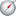 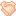 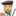 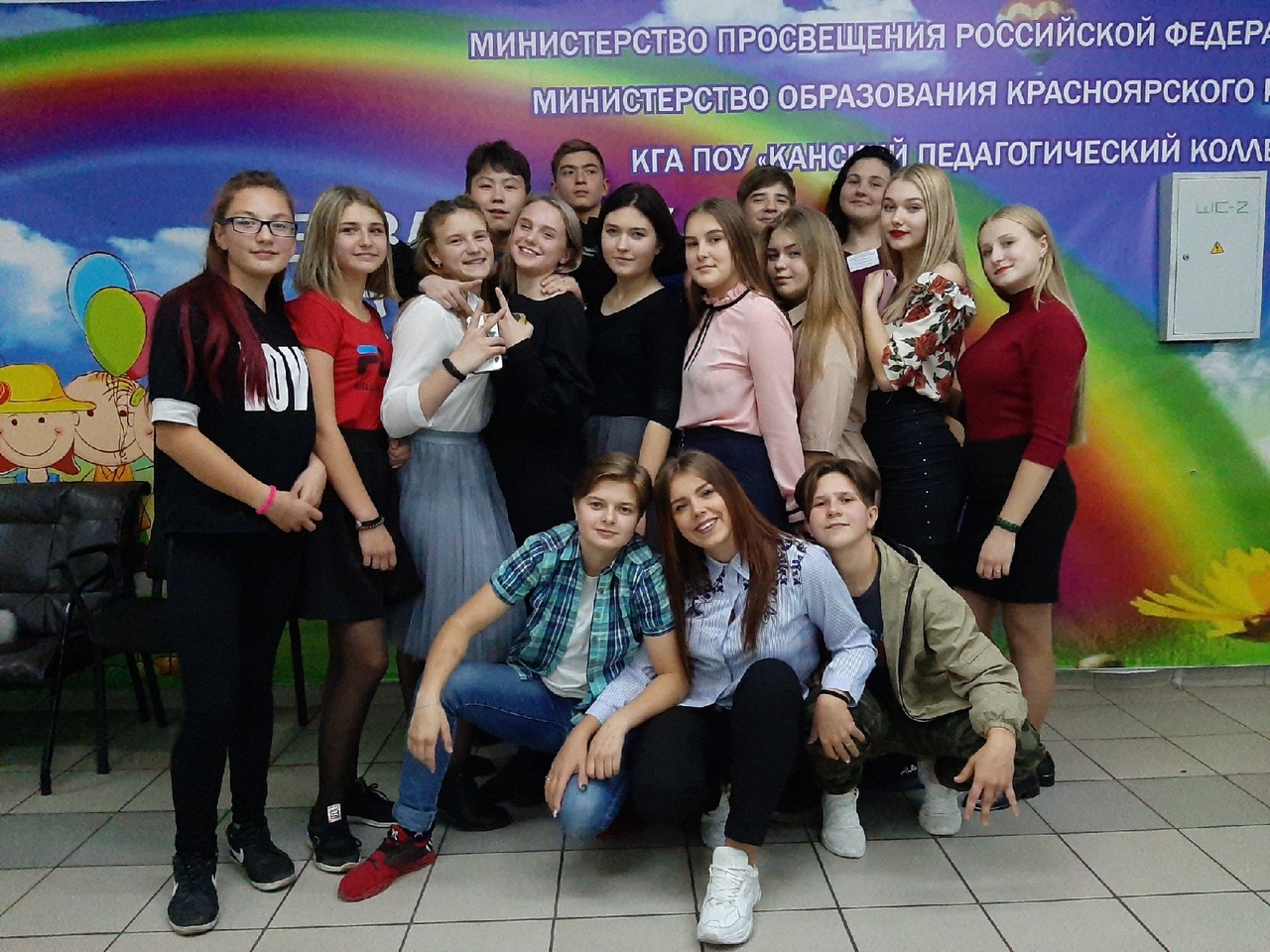 Участники команды от МБОУ «Новониколаевская СОШ №9»Школа инженерных команд. 

С 28 октября по 1 ноября на базе отдыха "Салют" проходила интенсивная школа по робототехнике Четверо учеников нашей школы приняли в ней участие (ну и куда же без работников «3х3»?). Работа школы заключалась в развитии навыков программирования и конструирования различных робототехнических систем 

В первые два дня участники узнали: 
-Как сделать и запрограммировать робота для езды по линии; 
-Для чего нужна программа КОМПАС и как создать в ней 3D-модели (в том числе сделали себе именной брелок на 3D-принтере); 
-Что такое сервомотор; 
-Как работать в команде. 

В последующие дни эти навыки были необходимы, так как был организован чемпионат корпораций! В ходе двухдневного мероприятия все участники были разделены на 4 группы по лего-робототехнике, электронике, прототипированию и маркетингу 

Благодаря PR-команде вы можете посмотреть видеоролик с чемпионата корпораций и погрузиться в его атмосферу! 

По окончанию интенсивной школы каждый участник получил свидетельство Красноярского краевого Дворца пионеров об освоении программы. Надеемся, что все полученные знания и умения ребята смогут применить в своей дальнейшей жизни и профессиональном выборе! 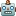 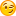 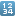 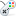 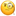 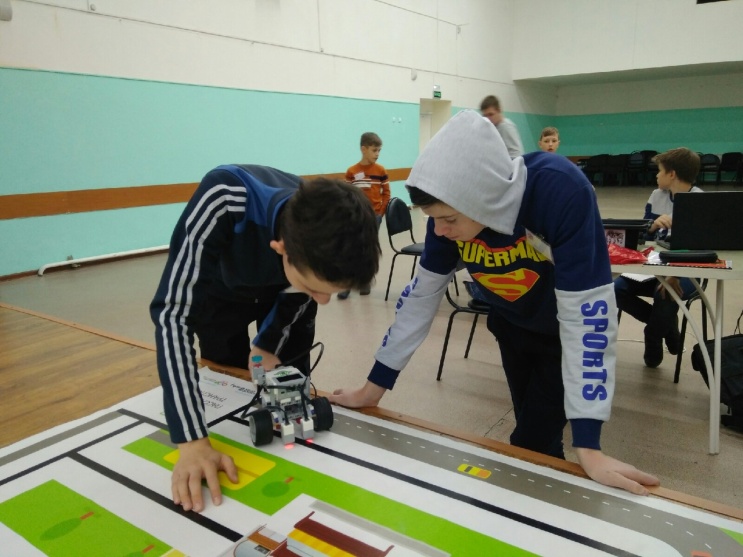 Участники команды МБОУ «Новониколаевская СОШ №9» Оберман Валерий, 7 класс и Кондратьев Денис, 9 класс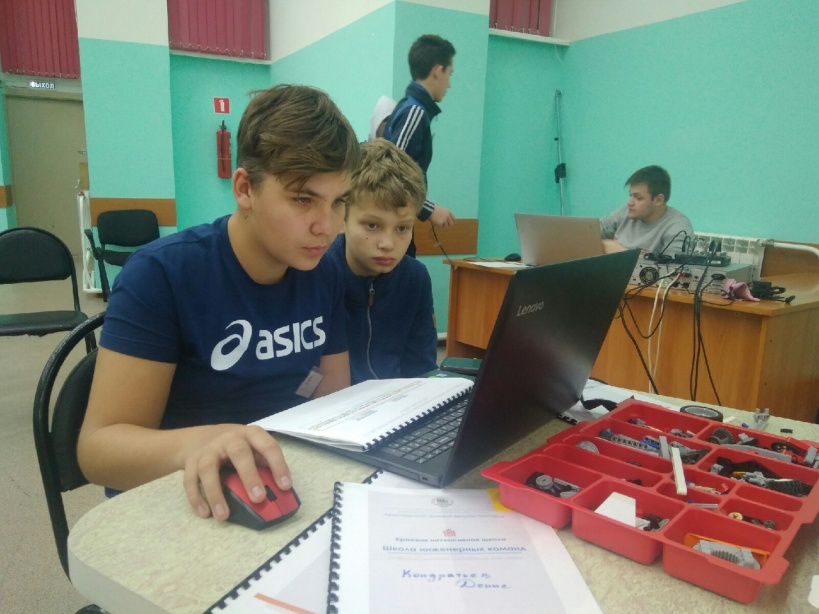 Участники команды МБОУ «Новониколаевская СОШ №9» Кравцов Кирилл, 8 класс и Новоселов Денис, 7 класс.Моё Красноярье.С 4 по 8 ноября на базе отдыха «Салют» г. Канск проходила Краевая очно-заочная школа «Моё Красноярье», в которой приняли участия ученики нашей школы. 

Чем же занимались участники? 

- Слушали лекции от педагогов СФУ; 
- Получали исследовательские навыки; 
- Писали географический и этнографический диктанты; 
- Собирали спилс-карты Красноярского края. 

Кроме учёбы ребята приняли участие в интерактивной акции «День народного единства», образовательном событии «За что мы благодарны Сибири», спортивном ориентировании и смотрели фильм «Чемпионы»  

По окончанию первой сессии каждый получил свидетельство и индивидуально проконсультировался с преподавателями из СФУ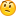 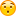 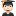 Дадабаев Расул стал 2 в спортивном конкурсе «Восхождение».  Поздравляем  с достижением!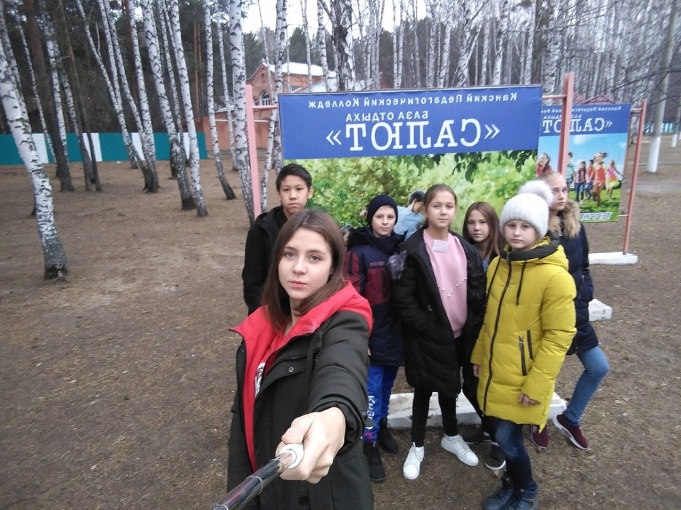 Команда МБОУ «Новониколаевской СОШ №9»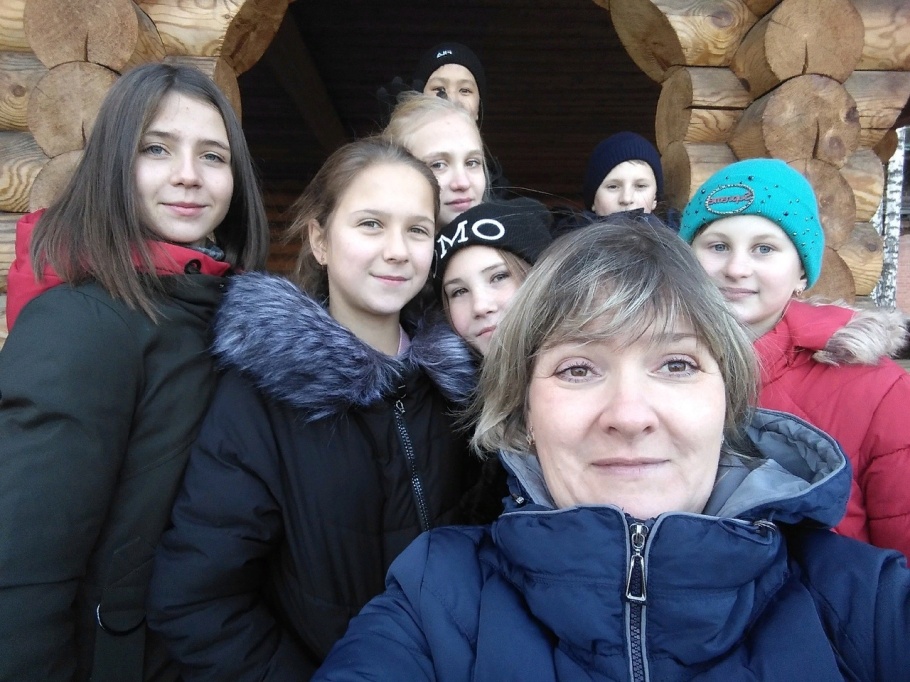 Руководитель команды «НИКО» - Ганчицкая Наталья Александровна с участниками.Участники: Смычкова Полина, 7 класс;Шмыканова Кристина, 7 класс;Дадабаев Расул, 7 класс;Куцева Анастасия, 7 класс;Антонова Злата, 6 класс;Швец Константин, 6 класс;Дмитриенко Мария, 8 класс.